Secretaria de Administração Penitenciária CHECK LIST Processo de execução da parceria - Pagamento de remuneração de apenado INSS – Órgão/Cogestora/Empresa privada Apontamentos:Assinatura e Matrícula do Servidor				Carimbo do Servidor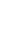 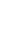 Exigências para Formalização de Procedimentos para Carta-ContratoResponsávelTempo no setorFolhaFASE DE SOLICITAÇÃOFASE DE SOLICITAÇÃOFASE DE SOLICITAÇÃOFASE DE SOLICITAÇÃOOs parceiros (privados) apresentam ofício, encaminhando a seguinte documentação para e-mail do protocolo (protocolo@seap.am.gov.br):Termo de Cooperação ou Acordo de Cooperação;Plano de trabalho; Extrato da publicação do termo de cooperação; Extrato da publicação do destaque orçamentário (órgão);Comprovante bancário de depósito do valor da remuneração (em caso de empresa); Comprovante bancário de depósito do valor do INSS (em caso de empresa); Nota de crédito com o repasse referente a remuneração e INSS (órgão público);Certidões negativas de débitos fiscais e trabalhistas;Folha de chamada (cogestora);Folha de pagamento dos trabalhadores (cogestora);Folha de frequência dos trabalhadores (todos);         (Até 3 dias úteis após o fechamento do mês).SOLICITANTE1Em caso de órgão público o GTR confecciona o Memorando e anexam a seguinte documentação:a)	Termo de Cooperação ou Acordo de Cooperação;b)	Plano de trabalho;c)	extrato da publicação do termo de cooperação;d)	extrato da publicação do destaque orçamentário (órgão);e)	comprovante bancário de depósito do valor da remuneração (em caso de empresa); f)	comprovante bancário de depósito do valor do INSS (em caso de empresa);g)	 nota de crédito com o repasse referente a remuneração e INSS (órgão público);h)	certidões negativas de débitos fiscais e trabalhistas;i)	folha de chamada (cogestora);j)	folha de pagamento dos trabalhadores (cogestora);k)	folha de frequência dos trabalhadores (todos);         (Até 3 dias úteis após o fechamento do mês).GTR1O protocolo cria o processo (no caso das empresas) no sistema SIGED ou tramita o processo no caso dos órgãos públicos e encaminha para o DERESC (1 dia);PROTOCOLO1O DERESC encaminha a SEXAD para conhecimento (1 dia);DERESC1A SEXAD toma conhecimento e encaminha a SECEX para andamento processual;SEXAD1A SECEX encaminha ao ORDENADOR para autorização de pagamento;SECEX1O ORDENADOR solicita a Assessoria de Gabinete a emissão de Nota Técnica (1 dia);ORDENADOR/ ASS GABINETE2O Ordenador aprova a Nota Técnica, autoriza o pagamento e encaminha ao DAF para pagamento (1 dia);ORDENADOR1O DAF emite a Nota de Empenho e anexa a NL; OB e PD (8 dias);DAF8O DAF encaminha os autos ao Ordenador de Despesas para conhecimento do pagamento (1 dia);DAF8O Ordenador de Despesas encaminha ao DERESC/GTR para emissão, assinatura, entrega e juntada do contracheque e solicita arquivamento.ORDENADOR1O DERESC/GTR arquiva o processo.ARQUIVO1